Kuznetsova DariaThe Institute for the Rule of Law, European University at Saint-Petersburg, Junior researcher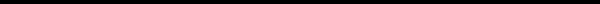 Kuznetsova DariaThe Institute for the Rule of Law, European University at Saint-Petersburg, Junior researcherContacts:6 Gagarinskaya st.St.Petersburg191187 RussiaTel: +7-906-166-72-71  Email: dkuznetsova@eu.spb.ruPersonal information:YoB: 1988Nationality: RussiaLanguages: Russian (native), English (Intermediate)Scopus ID 57210819961https://www.scopus.com/authid/detail.uri?authorId=57210819961&origin=recordpageOrcid: 0000-0002-5225-530XㅡProfessional ExperienceThe Institute for the Rule of Law, European University at Saint-Petersburg/ Junior researcherMay 2017 – present time, Saint-PetersburgThe Volgograd Region State Administration, Committee of government contracts / head of departmentNov 2015 – May 2017, Volgograd The Federal Antimonopoly Service of Russia / inspector, assistant head of departmentApr 2011 – Nov 2015, VolgogradㅡTeaching ExperienceAnnual Interdisciplinary School in Empirical Legal Studies Institute for the Rule of Law/ lecturer 2018–2021, Saint PetersburgSchool of data journalism, European University at Saint Petersburg/ lecturer2019, Saint PetersburgRussian Presidential Academy of National Economy and Public Adminisation/ lecturer 2013 – 2014, Volgogradㅡ EducationRussian Presidential Academy of National Economy and Public Administration Sep 2006 – Jun 2011, Volgogradlawyer graduate (specialist) ㅡMain Projectgovernmental regulation, enforcement activities (control, inspections, etc.) 2017 – present, The Institute of the rule of Law – researcherㅡPublicationsKudryavtsev, V., Kuchakov, R., & Kuznetsova, D. (2022). Two monkey wrenches in the Russian regulatory reform. European Journal of Risk Regulation, 13(1), 174-190. doi:10.1017/err.2021.6 http://www.scopus.com/inward/record.url?eid=2-s2.0-85118165905&partnerID=MN8TOARS(In Russian)Verkeev, A. M., Volkov, V. V., Dmitrieva, A. V., Knorre, A. V., Kudryavcev, V. E., Kuznecova, D. A., ... & Hodzhaeva, E. A. (2019). Kak izuchat' zhertv prestuplenij?. Monitoring obshchestvennogo mneniya: ekonomicheskie i social'nye peremeny ISSN 2219-5467, (2).Annual report on state of Russian regulation (with Dmitriy Skougarevskiy and et al.)  Russian regulation in 2020: the life without inspections during the pandemic W (2020) Russian regulation in 2019 under uncertainty ahead of reform W (2019) Kuchakov R. K., Kuznecova D. A., Kudryavcev V.E., Titaev K.D., Skugarevskij D.A. Kontrol' i nadzor v 2019 g. Novoe i neizvestnoe v ozhidanii reformy: analiticheskij otchet. — SPb.: Institut problem pravoprimeneniya pri Evropejskom universitete v Sankt-Peterburge, 2019. — (Analiticheskie obzory po problemam pravoprimeneniya; vyp. 2(2019)) http://inspections.enforce.spb.ru/Kuznecova, D.A., Kuchakov, R.K. Balans planovyh i vneplanovyh proverok v Rossii: osnovnye tendencii i sluchaj ZHKKH: analiticheskaya zapiska / pod red. K. D. Titaeva. — SPb.: Institut problem pravoprimeneniya pri Evropejskom universitete v Sankt-Peterburge, 2018. — (Analiticheskie obzory po problemam pravoprimeneniya; vyp. 1(2019)). — 24 s.Kuznecova, D.A., Kuchakov, R.K. "Municipal'nyj kontrol' v dejstvii"// Municipal'nyj kontrol': ot real'noj praktiki k ideal'noj modeli/ pod red. E.S. SHugrinoj, M.P. Ryashina. M., 2019.- 88Kuznecova, D.A. (2018). Registraciya po mestu zhitel'stva v Rossii. (Analiticheskie obzory po problemam pravoprimeneniya). Pod red. Titaeva, K.D. SPb: IPP EU SPb. — 36 s.Kudryavcev, V.E., Kuznecova, D.A., Kuchakov, R.K. (2017). Planovye proverki v Rossii. (Analiticheskie zapiski po problemam pravoprimeneniya). SPb: IPP EUSPb. — 23 s.Kudryavcev, V.E., Kuznecova, D.A., Kuchakov, R.K. (2017). Mandat kontrol'no-nadzornyh vedomstv. (Analiticheskie zapiski po problemam pravoprimeneniya). Pod red. Titaeva K.D., Skugarevskogo D.A. SPb: IPP EUSPb. — 24 s.Kuznecova, D.A. (2018). Registraciya po mestu zhitel'stva v Rossii. (Analiticheskie obzory po problemam pravoprimeneniya). Pod red. Titaeva, K.D. SPb: IPP EU SPb. — 36 s.ㅡMediaColumns in Vedomosti (business newspaper) 2017–2021 Topics covered: governmental regulation, enforcement activities (control, inspections, etc.)